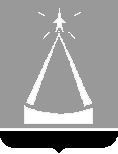 ГЛАВА  ГОРОДСКОГО  ОКРУГА  ЛЫТКАРИНО  МОСКОВСКОЙ  ОБЛАСТИПОСТАНОВЛЕНИЕ30.06.2023  №  391-пг.о. ЛыткариноО внесении изменений в Порядок определения объема и условий предоставления субсидий на иные цели бюджетным и автономным учреждениям, финансируемым из бюджета городского округа Лыткарино Московской областиВ соответствии  со статьёй 78.1 Бюджетного кодекса Российской Федерации, постановляю:1. Внести изменения в Порядок определения объема и условий предоставления субсидий на иные цели бюджетным и автономным учреждениям, финансируемым из бюджета городского округа Лыткарино Московской области, утвержденный постановлением главы городского округа Лыткарино от 30.11.2021 № 589-п, изложив пункт 4.4. в следующей редакции:«4.4. Учредитель, а также органы муниципального финансового контроля в установленном порядке осуществляют проверку соблюдения учреждением условий и целей предоставления субсидий.».2. Отделу экономики и перспективного развития Администрации городского округа Лыткарино (О.Н. Демидова) обеспечить опубликование настоящего постановления  в установленном порядке и размещение на официальном сайте городского округа Лыткарино в сети Интернет.3. Контроль за исполнением настоящего постановления возложить на  заместителя  главы Администрации городского округа Лыткарино           Александрову Н.А.И.о. главы городского округа Лыткарино                                       В.В. Шаров